Progress Probe #1658742: 3rd Grade TCAP Coach Chapter 1 Lesson 3, 4, and 5 (Grade 03 RE)Name:                                                                         Date:                                  

3rd Grade TCAP Coach Chapter 1 Lesson 3, 4, and 5Copyright © Discovery Education Assessment 2012. Proprietary Information. All rights reserved. 
Discovery Education Page Teacher Key with AnswersTeacher Key with AnswersTeacher Key with AnswersTeacher Key with AnswersTeacher Key with AnswersTeacher Key with AnswersQuesAnswerLevelSkillSubskillItem #1A  Moderate  Language & Vocabulary  SPI 0301.1.1 Use of Nouns [68579]U525582A  Moderate  Language & Vocabulary  SPI 0301.1.1 Use of Nouns [68579]U526123D  Hard  Language & Vocabulary  SPI 0301.1.1 Use of Nouns [68579]D518144B  Hard  Language & Vocabulary  SPI 0301.1.1 Use of Nouns [68579]D635575B  Moderate  Language & Vocabulary  SPI 0301.1.2 Use of Verbs [68580]D984476A  Moderate  Language & Vocabulary  SPI 0301.1.2 Use of Verbs [68580]D984447B  Hard  Language & Vocabulary  SPI 0301.1.2 Use of Verbs [68580]D3298C  Hard  Language & Vocabulary  SPI 0301.1.2 Use of Verbs [68580]D1012189D  Moderate  Language & Vocabulary  SPI 0301.1.3 Use of Adjectives [68581]D245910B  Moderate  Language & Vocabulary  SPI 0301.1.3 Use of Adjectives [68581]D346311B  Hard  Language & Vocabulary  SPI 0301.1.3 Use of Adjectives [68581]D5895912B  Hard  Language & Vocabulary  SPI 0301.1.3 Use of Adjectives [68581]D6532113C  Moderate  Language & Vocabulary  SPI 0301.1.8 Contractions and Plurals [68593]U5257414B  Moderate  Language & Vocabulary  SPI 0301.1.8 Contractions and Plurals [68593]U5270115C  Moderate  Writing & Research  SPI 0301.3.7 Complete a Simple Sentence [68642]D5577016C  Moderate  Writing & Research  SPI 0301.3.7 Complete a Simple Sentence [68642]D1665117C  Hard  Writing & Research  SPI 0301.3.7 Complete a Simple Sentence [68642]D6366118A  Hard  Writing & Research  SPI 0301.3.7 Complete a Simple Sentence [68642]D419Question 1 of 18Question 1 of 18Question 1 of 18Question 1 of 18Question 1 of 18Letter to Fran 10 maple avenue springfield, tn may 30, 2008 Dear Cousin Fran 1 I am so excited about coming to see you! I didn’t get no sleep last night. We will be there in less than too days. My mom and dad will take turns reading the map and driving our new truck. I hope your dad will cook us his famous barbecue beef. It tastes so __________! 2 When were in town, I hope we can go in your pool. Is it warm enough for swimming yet? I will bring my swimsuit and goggles. Our visit last year was the bestest time I have ever had. I’m sure this year will be even better. 3 I will seen you soon. Love, Cousin Benita Read this sentence from the letter. My mom and dad will take turns reading the map and driving our new truck. What is the subject of this sentence? Letter to Fran 10 maple avenue springfield, tn may 30, 2008 Dear Cousin Fran 1 I am so excited about coming to see you! I didn’t get no sleep last night. We will be there in less than too days. My mom and dad will take turns reading the map and driving our new truck. I hope your dad will cook us his famous barbecue beef. It tastes so __________! 2 When were in town, I hope we can go in your pool. Is it warm enough for swimming yet? I will bring my swimsuit and goggles. Our visit last year was the bestest time I have ever had. I’m sure this year will be even better. 3 I will seen you soon. Love, Cousin Benita Read this sentence from the letter. My mom and dad will take turns reading the map and driving our new truck. What is the subject of this sentence? Letter to Fran 10 maple avenue springfield, tn may 30, 2008 Dear Cousin Fran 1 I am so excited about coming to see you! I didn’t get no sleep last night. We will be there in less than too days. My mom and dad will take turns reading the map and driving our new truck. I hope your dad will cook us his famous barbecue beef. It tastes so __________! 2 When were in town, I hope we can go in your pool. Is it warm enough for swimming yet? I will bring my swimsuit and goggles. Our visit last year was the bestest time I have ever had. I’m sure this year will be even better. 3 I will seen you soon. Love, Cousin Benita Read this sentence from the letter. My mom and dad will take turns reading the map and driving our new truck. What is the subject of this sentence? Letter to Fran 10 maple avenue springfield, tn may 30, 2008 Dear Cousin Fran 1 I am so excited about coming to see you! I didn’t get no sleep last night. We will be there in less than too days. My mom and dad will take turns reading the map and driving our new truck. I hope your dad will cook us his famous barbecue beef. It tastes so __________! 2 When were in town, I hope we can go in your pool. Is it warm enough for swimming yet? I will bring my swimsuit and goggles. Our visit last year was the bestest time I have ever had. I’m sure this year will be even better. 3 I will seen you soon. Love, Cousin Benita Read this sentence from the letter. My mom and dad will take turns reading the map and driving our new truck. What is the subject of this sentence? Letter to Fran 10 maple avenue springfield, tn may 30, 2008 Dear Cousin Fran 1 I am so excited about coming to see you! I didn’t get no sleep last night. We will be there in less than too days. My mom and dad will take turns reading the map and driving our new truck. I hope your dad will cook us his famous barbecue beef. It tastes so __________! 2 When were in town, I hope we can go in your pool. Is it warm enough for swimming yet? I will bring my swimsuit and goggles. Our visit last year was the bestest time I have ever had. I’m sure this year will be even better. 3 I will seen you soon. Love, Cousin Benita Read this sentence from the letter. My mom and dad will take turns reading the map and driving our new truck. What is the subject of this sentence? A.mom and dad mom and dad B.will take turns will take turns C.reading and driving reading and driving D.our new truck our new truck Question 2 of 18Question 2 of 18Question 2 of 18Question 2 of 18Question 2 of 18Birthday Picnic 1 Last week, I had a great day! It was sunday, July 14, which is my birthday. My grandpa always takes me to a special place as his gift to me. “Where do you want to go this year?” he asked. I told him I would like to go on a picnic. Grandpa told me to wait while he went to his closet. Then he came back with a big smile on his face. He had a picnic basket in his hands. 2 First, we got things ready. Then we drove for an hour to Silver Lake. Grandpa took me to the store to buy food. Next we came home and made sandwiches. He also packed a bag of chips and other treats. My sister made us a big jar of fruit punch. Grandpa packed everything in the basket. We were ready to go. 3 When we got to the lake, we went for a swim. Then we ate our food. After we ate, I felt sleepy. The next thing I knew, Grandpa was shaking me gently. I had fallen asleep. Grandpa had carried me to the car. He had driven me home without even waking me. It was the most best birthday I ever had! Read this sentence from the passage. My grandpa always takes me to a special place as his gift to me. Which is the simple subject of this sentence? Birthday Picnic 1 Last week, I had a great day! It was sunday, July 14, which is my birthday. My grandpa always takes me to a special place as his gift to me. “Where do you want to go this year?” he asked. I told him I would like to go on a picnic. Grandpa told me to wait while he went to his closet. Then he came back with a big smile on his face. He had a picnic basket in his hands. 2 First, we got things ready. Then we drove for an hour to Silver Lake. Grandpa took me to the store to buy food. Next we came home and made sandwiches. He also packed a bag of chips and other treats. My sister made us a big jar of fruit punch. Grandpa packed everything in the basket. We were ready to go. 3 When we got to the lake, we went for a swim. Then we ate our food. After we ate, I felt sleepy. The next thing I knew, Grandpa was shaking me gently. I had fallen asleep. Grandpa had carried me to the car. He had driven me home without even waking me. It was the most best birthday I ever had! Read this sentence from the passage. My grandpa always takes me to a special place as his gift to me. Which is the simple subject of this sentence? Birthday Picnic 1 Last week, I had a great day! It was sunday, July 14, which is my birthday. My grandpa always takes me to a special place as his gift to me. “Where do you want to go this year?” he asked. I told him I would like to go on a picnic. Grandpa told me to wait while he went to his closet. Then he came back with a big smile on his face. He had a picnic basket in his hands. 2 First, we got things ready. Then we drove for an hour to Silver Lake. Grandpa took me to the store to buy food. Next we came home and made sandwiches. He also packed a bag of chips and other treats. My sister made us a big jar of fruit punch. Grandpa packed everything in the basket. We were ready to go. 3 When we got to the lake, we went for a swim. Then we ate our food. After we ate, I felt sleepy. The next thing I knew, Grandpa was shaking me gently. I had fallen asleep. Grandpa had carried me to the car. He had driven me home without even waking me. It was the most best birthday I ever had! Read this sentence from the passage. My grandpa always takes me to a special place as his gift to me. Which is the simple subject of this sentence? Birthday Picnic 1 Last week, I had a great day! It was sunday, July 14, which is my birthday. My grandpa always takes me to a special place as his gift to me. “Where do you want to go this year?” he asked. I told him I would like to go on a picnic. Grandpa told me to wait while he went to his closet. Then he came back with a big smile on his face. He had a picnic basket in his hands. 2 First, we got things ready. Then we drove for an hour to Silver Lake. Grandpa took me to the store to buy food. Next we came home and made sandwiches. He also packed a bag of chips and other treats. My sister made us a big jar of fruit punch. Grandpa packed everything in the basket. We were ready to go. 3 When we got to the lake, we went for a swim. Then we ate our food. After we ate, I felt sleepy. The next thing I knew, Grandpa was shaking me gently. I had fallen asleep. Grandpa had carried me to the car. He had driven me home without even waking me. It was the most best birthday I ever had! Read this sentence from the passage. My grandpa always takes me to a special place as his gift to me. Which is the simple subject of this sentence? Birthday Picnic 1 Last week, I had a great day! It was sunday, July 14, which is my birthday. My grandpa always takes me to a special place as his gift to me. “Where do you want to go this year?” he asked. I told him I would like to go on a picnic. Grandpa told me to wait while he went to his closet. Then he came back with a big smile on his face. He had a picnic basket in his hands. 2 First, we got things ready. Then we drove for an hour to Silver Lake. Grandpa took me to the store to buy food. Next we came home and made sandwiches. He also packed a bag of chips and other treats. My sister made us a big jar of fruit punch. Grandpa packed everything in the basket. We were ready to go. 3 When we got to the lake, we went for a swim. Then we ate our food. After we ate, I felt sleepy. The next thing I knew, Grandpa was shaking me gently. I had fallen asleep. Grandpa had carried me to the car. He had driven me home without even waking me. It was the most best birthday I ever had! Read this sentence from the passage. My grandpa always takes me to a special place as his gift to me. Which is the simple subject of this sentence? A.grandpa grandpa B.takes takes C.me me D.special special Question 3 of 18Question 3 of 18Question 3 of 18Question 3 of 18Question 3 of 18Fill in the blank. The crowd cheered ___________ when the player caught the ball for a touchdown.Fill in the blank. The crowd cheered ___________ when the player caught the ball for a touchdown.Fill in the blank. The crowd cheered ___________ when the player caught the ball for a touchdown.Fill in the blank. The crowd cheered ___________ when the player caught the ball for a touchdown.Fill in the blank. The crowd cheered ___________ when the player caught the ball for a touchdown.A.wildwildB.loudloudC.awayawayD.wildlywildlyQuestion 4 of 18Question 4 of 18Question 4 of 18Question 4 of 18Question 4 of 18Which sentence has a misspelled plural word?Which sentence has a misspelled plural word?Which sentence has a misspelled plural word?Which sentence has a misspelled plural word?Which sentence has a misspelled plural word?A.I have nine pennies in my pocket.I have nine pennies in my pocket.B.We visited five churchs on our vacation.We visited five churchs on our vacation.C.Karen performed two dances in the show.Karen performed two dances in the show.D.The bushes are blowing in the wind.The bushes are blowing in the wind.Question 5 of 18Question 5 of 18Question 5 of 18Question 5 of 18Question 5 of 18Which sentence has a verb underlined? Which sentence has a verb underlined? Which sentence has a verb underlined? Which sentence has a verb underlined? Which sentence has a verb underlined? A.Mushrooms have a stem, a cap, and gills, which are found beneath the cap.Mushrooms have a stem, a cap, and gills, which are found beneath the cap.B.A mushroom's gills release spores, which produce new mushrooms.A mushroom's gills release spores, which produce new mushrooms.C.Some types of mushrooms grow very quickly and may appear overnight.Some types of mushrooms grow very quickly and may appear overnight.D.Many kinds of mushrooms are good to eat, but others are poisonous.Many kinds of mushrooms are good to eat, but others are poisonous.Question 6 of 18Question 6 of 18Question 6 of 18Question 6 of 18Question 6 of 18Which sentence does not have a verb underlined? Which sentence does not have a verb underlined? Which sentence does not have a verb underlined? Which sentence does not have a verb underlined? Which sentence does not have a verb underlined? A.My grandfather was a tailor who made clothes, repaired them, and adjusted their fit.My grandfather was a tailor who made clothes, repaired them, and adjusted their fit.B.Don't forget to water all the plants and turn out the lights before you leave.Don't forget to water all the plants and turn out the lights before you leave.C.Every day while she was at camp, Maria wrote her brother a postcard. Every day while she was at camp, Maria wrote her brother a postcard. D.The backhoe's shovel dipped into the hole and brought up a load of dirt.The backhoe's shovel dipped into the hole and brought up a load of dirt.Question 7 of 18Question 7 of 18Question 7 of 18Question 7 of 18Question 7 of 18Kelee is going on vacation next week. Her friend _______________ her dog while she is gone.Kelee is going on vacation next week. Her friend _______________ her dog while she is gone.Kelee is going on vacation next week. Her friend _______________ her dog while she is gone.Kelee is going on vacation next week. Her friend _______________ her dog while she is gone.Kelee is going on vacation next week. Her friend _______________ her dog while she is gone.Choose the word that best completes the sentence. Choose the word that best completes the sentence. Choose the word that best completes the sentence. Choose the word that best completes the sentence. Choose the word that best completes the sentence. A.feedsfeedsB.will feedwill feedC.did feeddid feedD.fedfedQuestion 8 of 18Question 8 of 18Question 8 of 18Question 8 of 18Question 8 of 18Oliver is a good dog, and he always sits on command. What part of speech is the word "and?"Oliver is a good dog, and he always sits on command. What part of speech is the word "and?"Oliver is a good dog, and he always sits on command. What part of speech is the word "and?"Oliver is a good dog, and he always sits on command. What part of speech is the word "and?"Oliver is a good dog, and he always sits on command. What part of speech is the word "and?"A.nounnounB.verbverbC.conjunctionconjunctionD.adverbadverbQuestion 9 of 18Question 9 of 18Question 9 of 18Question 9 of 18Question 9 of 18The baby birds chirped for the ________, ________ worms their mother held in her beak. Choose the adjectives that belong in the sentence. The baby birds chirped for the ________, ________ worms their mother held in her beak. Choose the adjectives that belong in the sentence. The baby birds chirped for the ________, ________ worms their mother held in her beak. Choose the adjectives that belong in the sentence. The baby birds chirped for the ________, ________ worms their mother held in her beak. Choose the adjectives that belong in the sentence. The baby birds chirped for the ________, ________ worms their mother held in her beak. Choose the adjectives that belong in the sentence. A.small, featherysmall, featheryB.brown, dirtbrown, dirtC.crawl, slowcrawl, slowD.fat, juicyfat, juicyQuestion 10 of 18Question 10 of 18Question 10 of 18Question 10 of 18Question 10 of 18Read the following sentences. 1. The brown dog chased the yellow cat. 
2. The tiny, short-haired, brown dog chased the yellow cat. 
3. The tiny, short-haired, brown dog chased the cat. 
4. The dog chased the cat around the room. Which sentence is the most descriptive?Read the following sentences. 1. The brown dog chased the yellow cat. 
2. The tiny, short-haired, brown dog chased the yellow cat. 
3. The tiny, short-haired, brown dog chased the cat. 
4. The dog chased the cat around the room. Which sentence is the most descriptive?Read the following sentences. 1. The brown dog chased the yellow cat. 
2. The tiny, short-haired, brown dog chased the yellow cat. 
3. The tiny, short-haired, brown dog chased the cat. 
4. The dog chased the cat around the room. Which sentence is the most descriptive?Read the following sentences. 1. The brown dog chased the yellow cat. 
2. The tiny, short-haired, brown dog chased the yellow cat. 
3. The tiny, short-haired, brown dog chased the cat. 
4. The dog chased the cat around the room. Which sentence is the most descriptive?Read the following sentences. 1. The brown dog chased the yellow cat. 
2. The tiny, short-haired, brown dog chased the yellow cat. 
3. The tiny, short-haired, brown dog chased the cat. 
4. The dog chased the cat around the room. Which sentence is the most descriptive?A.11B.22C.33D.44Question 11 of 18Question 11 of 18Question 11 of 18Question 11 of 18Question 11 of 18Read the sentences. 1. A lake was near the camp. 
2. The fluffy bobtail cat looks sly.
3. My bicycle is faster than yours. 
4. We ran down the hill to the house.Choose the sentence that is made clearest by using describing words.Read the sentences. 1. A lake was near the camp. 
2. The fluffy bobtail cat looks sly.
3. My bicycle is faster than yours. 
4. We ran down the hill to the house.Choose the sentence that is made clearest by using describing words.Read the sentences. 1. A lake was near the camp. 
2. The fluffy bobtail cat looks sly.
3. My bicycle is faster than yours. 
4. We ran down the hill to the house.Choose the sentence that is made clearest by using describing words.Read the sentences. 1. A lake was near the camp. 
2. The fluffy bobtail cat looks sly.
3. My bicycle is faster than yours. 
4. We ran down the hill to the house.Choose the sentence that is made clearest by using describing words.Read the sentences. 1. A lake was near the camp. 
2. The fluffy bobtail cat looks sly.
3. My bicycle is faster than yours. 
4. We ran down the hill to the house.Choose the sentence that is made clearest by using describing words.A.11B.22C.33D.44Question 12 of 18Question 12 of 18Question 12 of 18Question 12 of 18Question 12 of 18When you write a descriptive paragraph, you should be sure to haveWhen you write a descriptive paragraph, you should be sure to haveWhen you write a descriptive paragraph, you should be sure to haveWhen you write a descriptive paragraph, you should be sure to haveWhen you write a descriptive paragraph, you should be sure to haveA.a lot of facts about things.a lot of facts about things.B.describing words to make your paragraph interesting.describing words to make your paragraph interesting.C.at least five sentences in the paragraph.at least five sentences in the paragraph.D.a very long closing sentence.a very long closing sentence.Question 13 of 18Question 13 of 18Question 13 of 18Question 13 of 18Question 13 of 18Art Class What do I like most about school? I’d say art class is the best. We get to work with water colors oil paint clay and lots of other cool stuff. The main reason I like art class so much is because of my teacher. Mr. Fry is a great artist and a fine teacher. He drives a new blue car with a sun roof. Mr. Fry has been teaching for five years. At the start of the year, he learns a lot about each of his students. Then he helps us choose projects he thinks we will enjoy. He really cares about each of us. He helps us make sure that we are proud of our projects when they are done. We do our best work in art class because it is so _____. Read this sentence from the paragraph. I’d say art class is the best. Which is another correct way to write I’d for the way it is used in this sentence? Art Class What do I like most about school? I’d say art class is the best. We get to work with water colors oil paint clay and lots of other cool stuff. The main reason I like art class so much is because of my teacher. Mr. Fry is a great artist and a fine teacher. He drives a new blue car with a sun roof. Mr. Fry has been teaching for five years. At the start of the year, he learns a lot about each of his students. Then he helps us choose projects he thinks we will enjoy. He really cares about each of us. He helps us make sure that we are proud of our projects when they are done. We do our best work in art class because it is so _____. Read this sentence from the paragraph. I’d say art class is the best. Which is another correct way to write I’d for the way it is used in this sentence? Art Class What do I like most about school? I’d say art class is the best. We get to work with water colors oil paint clay and lots of other cool stuff. The main reason I like art class so much is because of my teacher. Mr. Fry is a great artist and a fine teacher. He drives a new blue car with a sun roof. Mr. Fry has been teaching for five years. At the start of the year, he learns a lot about each of his students. Then he helps us choose projects he thinks we will enjoy. He really cares about each of us. He helps us make sure that we are proud of our projects when they are done. We do our best work in art class because it is so _____. Read this sentence from the paragraph. I’d say art class is the best. Which is another correct way to write I’d for the way it is used in this sentence? Art Class What do I like most about school? I’d say art class is the best. We get to work with water colors oil paint clay and lots of other cool stuff. The main reason I like art class so much is because of my teacher. Mr. Fry is a great artist and a fine teacher. He drives a new blue car with a sun roof. Mr. Fry has been teaching for five years. At the start of the year, he learns a lot about each of his students. Then he helps us choose projects he thinks we will enjoy. He really cares about each of us. He helps us make sure that we are proud of our projects when they are done. We do our best work in art class because it is so _____. Read this sentence from the paragraph. I’d say art class is the best. Which is another correct way to write I’d for the way it is used in this sentence? Art Class What do I like most about school? I’d say art class is the best. We get to work with water colors oil paint clay and lots of other cool stuff. The main reason I like art class so much is because of my teacher. Mr. Fry is a great artist and a fine teacher. He drives a new blue car with a sun roof. Mr. Fry has been teaching for five years. At the start of the year, he learns a lot about each of his students. Then he helps us choose projects he thinks we will enjoy. He really cares about each of us. He helps us make sure that we are proud of our projects when they are done. We do our best work in art class because it is so _____. Read this sentence from the paragraph. I’d say art class is the best. Which is another correct way to write I’d for the way it is used in this sentence? A.I did I did B.I had I had C.I would I would D.I can I can Question 14 of 18Question 14 of 18Question 14 of 18Question 14 of 18Question 14 of 18Gone Fishing 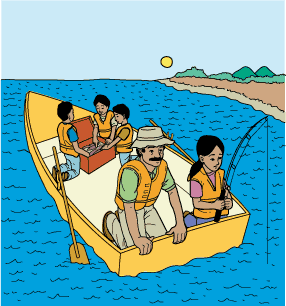 1 'Come, Rosa,' Papa called from the back of the boat. They were far out in the lake. Papa had stopped the boat and put the anchor into the water. 'It's time for you to learn how to fish.' Rosa was excited. 2 Her brothers all knew how to fish, and they had already pulled many fish out of the water today. The ice chest was filled with what they had caught. Rosa knew that Papa would cook all the fish for dinner. 3 Rosa had not caught any fish. She was the youngest, so she had to wait the longest. She had not even put her line into the water yet. At last, Papa put a worm on the end of her line and showed her how to toss the line into the water. 4 Rosa waited excitedly in the back of the boat. She moved her line back and forth the way Papa had showed her. Then suddenly, there was a pull on the line. 5 The line felt heavy, so heavy that Rosa thought it might pull her into the water. 'I think I've caught a very big fish, Papa,' Rosa said. 6 When Papa helped Rosa pull in her line, she saw something pop out of the water, but it wasn't a fish. It was an old tire someone had thrown into the water. 7 Papa laughed. 'That's the heaviest thing anyone has caught all day,' he said. 8 He put the tire on the boat's deck. 'Cast your line into the water again,' he told Rosa. 'This time I know you'll catch a fish.' 9 Rosa watched the line move in the water again. A few minutes later, something pulled on the line. 10 'This time it has to be a fish,' Rosa thought. The line didn't feel as heavy as it did with the tire, so Rosa pulled it up herself. But it wasn't a fish. It was an old boot someone didn't want anymore. 11 Papa laughed. 'That's the ugliest thing anyone has caught all day,' he said. 12 Rosa threw the old boot near the tire. Where was her fish? Everyone else in her family had caught a fish, but all she did was catch garbage. Wanting to catch a fish, Rosa tossed her line back into the water. 13 A few minutes later, she felt weight on the line and pulled it up again. Something long and gray hung from the end of the line. It looked like a big fish, so Rosa pulled it onto the boat. It wasn't a fish after all. It was an old, torn shirt that somebody didn't need anymore. 14 'That's the dirtiest thing anyone has caught all day,' Papa said and laughed. He pulled the anchor up over the side of the boat and told Rosa that it was time to go. 15 'But, Papa,' she cried. 'I haven't caught my fish yet.' She pulled the shirt off the line and threw the line out into the water again. She knew that this was her last chance to catch a fish. 16 Then, all at once, something pulled at the line. Rosa worried that it was more trash. When she pulled the line in, she smiled excitedly. At the end of her line was a wiggling fish. Papa helped her pull the fish onto the boat. 'It's a beauty!' he said. 17 Rosa swelled with pride. Fishing was a lot of fun after all, especially when you stopped catching garbage. Read this sentence from the story. 'This time I know you'll catch a fish.' You'll is a contraction for which words? Gone Fishing 1 'Come, Rosa,' Papa called from the back of the boat. They were far out in the lake. Papa had stopped the boat and put the anchor into the water. 'It's time for you to learn how to fish.' Rosa was excited. 2 Her brothers all knew how to fish, and they had already pulled many fish out of the water today. The ice chest was filled with what they had caught. Rosa knew that Papa would cook all the fish for dinner. 3 Rosa had not caught any fish. She was the youngest, so she had to wait the longest. She had not even put her line into the water yet. At last, Papa put a worm on the end of her line and showed her how to toss the line into the water. 4 Rosa waited excitedly in the back of the boat. She moved her line back and forth the way Papa had showed her. Then suddenly, there was a pull on the line. 5 The line felt heavy, so heavy that Rosa thought it might pull her into the water. 'I think I've caught a very big fish, Papa,' Rosa said. 6 When Papa helped Rosa pull in her line, she saw something pop out of the water, but it wasn't a fish. It was an old tire someone had thrown into the water. 7 Papa laughed. 'That's the heaviest thing anyone has caught all day,' he said. 8 He put the tire on the boat's deck. 'Cast your line into the water again,' he told Rosa. 'This time I know you'll catch a fish.' 9 Rosa watched the line move in the water again. A few minutes later, something pulled on the line. 10 'This time it has to be a fish,' Rosa thought. The line didn't feel as heavy as it did with the tire, so Rosa pulled it up herself. But it wasn't a fish. It was an old boot someone didn't want anymore. 11 Papa laughed. 'That's the ugliest thing anyone has caught all day,' he said. 12 Rosa threw the old boot near the tire. Where was her fish? Everyone else in her family had caught a fish, but all she did was catch garbage. Wanting to catch a fish, Rosa tossed her line back into the water. 13 A few minutes later, she felt weight on the line and pulled it up again. Something long and gray hung from the end of the line. It looked like a big fish, so Rosa pulled it onto the boat. It wasn't a fish after all. It was an old, torn shirt that somebody didn't need anymore. 14 'That's the dirtiest thing anyone has caught all day,' Papa said and laughed. He pulled the anchor up over the side of the boat and told Rosa that it was time to go. 15 'But, Papa,' she cried. 'I haven't caught my fish yet.' She pulled the shirt off the line and threw the line out into the water again. She knew that this was her last chance to catch a fish. 16 Then, all at once, something pulled at the line. Rosa worried that it was more trash. When she pulled the line in, she smiled excitedly. At the end of her line was a wiggling fish. Papa helped her pull the fish onto the boat. 'It's a beauty!' he said. 17 Rosa swelled with pride. Fishing was a lot of fun after all, especially when you stopped catching garbage. Read this sentence from the story. 'This time I know you'll catch a fish.' You'll is a contraction for which words? Gone Fishing 1 'Come, Rosa,' Papa called from the back of the boat. They were far out in the lake. Papa had stopped the boat and put the anchor into the water. 'It's time for you to learn how to fish.' Rosa was excited. 2 Her brothers all knew how to fish, and they had already pulled many fish out of the water today. The ice chest was filled with what they had caught. Rosa knew that Papa would cook all the fish for dinner. 3 Rosa had not caught any fish. She was the youngest, so she had to wait the longest. She had not even put her line into the water yet. At last, Papa put a worm on the end of her line and showed her how to toss the line into the water. 4 Rosa waited excitedly in the back of the boat. She moved her line back and forth the way Papa had showed her. Then suddenly, there was a pull on the line. 5 The line felt heavy, so heavy that Rosa thought it might pull her into the water. 'I think I've caught a very big fish, Papa,' Rosa said. 6 When Papa helped Rosa pull in her line, she saw something pop out of the water, but it wasn't a fish. It was an old tire someone had thrown into the water. 7 Papa laughed. 'That's the heaviest thing anyone has caught all day,' he said. 8 He put the tire on the boat's deck. 'Cast your line into the water again,' he told Rosa. 'This time I know you'll catch a fish.' 9 Rosa watched the line move in the water again. A few minutes later, something pulled on the line. 10 'This time it has to be a fish,' Rosa thought. The line didn't feel as heavy as it did with the tire, so Rosa pulled it up herself. But it wasn't a fish. It was an old boot someone didn't want anymore. 11 Papa laughed. 'That's the ugliest thing anyone has caught all day,' he said. 12 Rosa threw the old boot near the tire. Where was her fish? Everyone else in her family had caught a fish, but all she did was catch garbage. Wanting to catch a fish, Rosa tossed her line back into the water. 13 A few minutes later, she felt weight on the line and pulled it up again. Something long and gray hung from the end of the line. It looked like a big fish, so Rosa pulled it onto the boat. It wasn't a fish after all. It was an old, torn shirt that somebody didn't need anymore. 14 'That's the dirtiest thing anyone has caught all day,' Papa said and laughed. He pulled the anchor up over the side of the boat and told Rosa that it was time to go. 15 'But, Papa,' she cried. 'I haven't caught my fish yet.' She pulled the shirt off the line and threw the line out into the water again. She knew that this was her last chance to catch a fish. 16 Then, all at once, something pulled at the line. Rosa worried that it was more trash. When she pulled the line in, she smiled excitedly. At the end of her line was a wiggling fish. Papa helped her pull the fish onto the boat. 'It's a beauty!' he said. 17 Rosa swelled with pride. Fishing was a lot of fun after all, especially when you stopped catching garbage. Read this sentence from the story. 'This time I know you'll catch a fish.' You'll is a contraction for which words? Gone Fishing 1 'Come, Rosa,' Papa called from the back of the boat. They were far out in the lake. Papa had stopped the boat and put the anchor into the water. 'It's time for you to learn how to fish.' Rosa was excited. 2 Her brothers all knew how to fish, and they had already pulled many fish out of the water today. The ice chest was filled with what they had caught. Rosa knew that Papa would cook all the fish for dinner. 3 Rosa had not caught any fish. She was the youngest, so she had to wait the longest. She had not even put her line into the water yet. At last, Papa put a worm on the end of her line and showed her how to toss the line into the water. 4 Rosa waited excitedly in the back of the boat. She moved her line back and forth the way Papa had showed her. Then suddenly, there was a pull on the line. 5 The line felt heavy, so heavy that Rosa thought it might pull her into the water. 'I think I've caught a very big fish, Papa,' Rosa said. 6 When Papa helped Rosa pull in her line, she saw something pop out of the water, but it wasn't a fish. It was an old tire someone had thrown into the water. 7 Papa laughed. 'That's the heaviest thing anyone has caught all day,' he said. 8 He put the tire on the boat's deck. 'Cast your line into the water again,' he told Rosa. 'This time I know you'll catch a fish.' 9 Rosa watched the line move in the water again. A few minutes later, something pulled on the line. 10 'This time it has to be a fish,' Rosa thought. The line didn't feel as heavy as it did with the tire, so Rosa pulled it up herself. But it wasn't a fish. It was an old boot someone didn't want anymore. 11 Papa laughed. 'That's the ugliest thing anyone has caught all day,' he said. 12 Rosa threw the old boot near the tire. Where was her fish? Everyone else in her family had caught a fish, but all she did was catch garbage. Wanting to catch a fish, Rosa tossed her line back into the water. 13 A few minutes later, she felt weight on the line and pulled it up again. Something long and gray hung from the end of the line. It looked like a big fish, so Rosa pulled it onto the boat. It wasn't a fish after all. It was an old, torn shirt that somebody didn't need anymore. 14 'That's the dirtiest thing anyone has caught all day,' Papa said and laughed. He pulled the anchor up over the side of the boat and told Rosa that it was time to go. 15 'But, Papa,' she cried. 'I haven't caught my fish yet.' She pulled the shirt off the line and threw the line out into the water again. She knew that this was her last chance to catch a fish. 16 Then, all at once, something pulled at the line. Rosa worried that it was more trash. When she pulled the line in, she smiled excitedly. At the end of her line was a wiggling fish. Papa helped her pull the fish onto the boat. 'It's a beauty!' he said. 17 Rosa swelled with pride. Fishing was a lot of fun after all, especially when you stopped catching garbage. Read this sentence from the story. 'This time I know you'll catch a fish.' You'll is a contraction for which words? Gone Fishing 1 'Come, Rosa,' Papa called from the back of the boat. They were far out in the lake. Papa had stopped the boat and put the anchor into the water. 'It's time for you to learn how to fish.' Rosa was excited. 2 Her brothers all knew how to fish, and they had already pulled many fish out of the water today. The ice chest was filled with what they had caught. Rosa knew that Papa would cook all the fish for dinner. 3 Rosa had not caught any fish. She was the youngest, so she had to wait the longest. She had not even put her line into the water yet. At last, Papa put a worm on the end of her line and showed her how to toss the line into the water. 4 Rosa waited excitedly in the back of the boat. She moved her line back and forth the way Papa had showed her. Then suddenly, there was a pull on the line. 5 The line felt heavy, so heavy that Rosa thought it might pull her into the water. 'I think I've caught a very big fish, Papa,' Rosa said. 6 When Papa helped Rosa pull in her line, she saw something pop out of the water, but it wasn't a fish. It was an old tire someone had thrown into the water. 7 Papa laughed. 'That's the heaviest thing anyone has caught all day,' he said. 8 He put the tire on the boat's deck. 'Cast your line into the water again,' he told Rosa. 'This time I know you'll catch a fish.' 9 Rosa watched the line move in the water again. A few minutes later, something pulled on the line. 10 'This time it has to be a fish,' Rosa thought. The line didn't feel as heavy as it did with the tire, so Rosa pulled it up herself. But it wasn't a fish. It was an old boot someone didn't want anymore. 11 Papa laughed. 'That's the ugliest thing anyone has caught all day,' he said. 12 Rosa threw the old boot near the tire. Where was her fish? Everyone else in her family had caught a fish, but all she did was catch garbage. Wanting to catch a fish, Rosa tossed her line back into the water. 13 A few minutes later, she felt weight on the line and pulled it up again. Something long and gray hung from the end of the line. It looked like a big fish, so Rosa pulled it onto the boat. It wasn't a fish after all. It was an old, torn shirt that somebody didn't need anymore. 14 'That's the dirtiest thing anyone has caught all day,' Papa said and laughed. He pulled the anchor up over the side of the boat and told Rosa that it was time to go. 15 'But, Papa,' she cried. 'I haven't caught my fish yet.' She pulled the shirt off the line and threw the line out into the water again. She knew that this was her last chance to catch a fish. 16 Then, all at once, something pulled at the line. Rosa worried that it was more trash. When she pulled the line in, she smiled excitedly. At the end of her line was a wiggling fish. Papa helped her pull the fish onto the boat. 'It's a beauty!' he said. 17 Rosa swelled with pride. Fishing was a lot of fun after all, especially when you stopped catching garbage. Read this sentence from the story. 'This time I know you'll catch a fish.' You'll is a contraction for which words? A.You all You all B.You will You will C.You can You can D.You would You would Question 15 of 18Question 15 of 18Question 15 of 18Question 15 of 18Question 15 of 18Which answer is not a complete sentence?Which answer is not a complete sentence?Which answer is not a complete sentence?Which answer is not a complete sentence?Which answer is not a complete sentence?A.The ball rolled across the room.The ball rolled across the room.B.Andrew watched the spider spin a web.Andrew watched the spider spin a web.C.Sang a song at the school play.Sang a song at the school play.D.Beth ran down the street to play at her friend's house.Beth ran down the street to play at her friend's house.Question 16 of 18Question 16 of 18Question 16 of 18Question 16 of 18Question 16 of 18My grandfather played baseball for the St. Louis Cardinals for many years. He even played in the World Series. I always look forward to the ____________ stories my grandfather tells. Choose the best word to complete the sentence.My grandfather played baseball for the St. Louis Cardinals for many years. He even played in the World Series. I always look forward to the ____________ stories my grandfather tells. Choose the best word to complete the sentence.My grandfather played baseball for the St. Louis Cardinals for many years. He even played in the World Series. I always look forward to the ____________ stories my grandfather tells. Choose the best word to complete the sentence.My grandfather played baseball for the St. Louis Cardinals for many years. He even played in the World Series. I always look forward to the ____________ stories my grandfather tells. Choose the best word to complete the sentence.My grandfather played baseball for the St. Louis Cardinals for many years. He even played in the World Series. I always look forward to the ____________ stories my grandfather tells. Choose the best word to complete the sentence.A.finefineB.boring boring C.exciting exciting D.niceniceQuestion 17 of 18Question 17 of 18Question 17 of 18Question 17 of 18Question 17 of 18You are answering questions in social studies. The teacher said that all answers must be complete sentences. The question is, "Who was a president from Tennessee?"
Find the best way to write the answer to the question.You are answering questions in social studies. The teacher said that all answers must be complete sentences. The question is, "Who was a president from Tennessee?"
Find the best way to write the answer to the question.You are answering questions in social studies. The teacher said that all answers must be complete sentences. The question is, "Who was a president from Tennessee?"
Find the best way to write the answer to the question.You are answering questions in social studies. The teacher said that all answers must be complete sentences. The question is, "Who was a president from Tennessee?"
Find the best way to write the answer to the question.You are answering questions in social studies. The teacher said that all answers must be complete sentences. The question is, "Who was a president from Tennessee?"
Find the best way to write the answer to the question.A.James K. Polk from a small town in Tennessee.James K. Polk from a small town in Tennessee.B.James K. Polk, Tennessee.James K. Polk, Tennessee.C.James K. Polk was a president from Tennessee.James K. Polk was a president from Tennessee.D.Tennessee--Polk, James K., president.Tennessee--Polk, James K., president.Question 18 of 18Question 18 of 18Question 18 of 18Question 18 of 18Question 18 of 18Jerry was excited to see Adam. Adam had brought Jerry a cap from his vacation. Adam was being _________________. Choose the most specific word to complete the sentence.Jerry was excited to see Adam. Adam had brought Jerry a cap from his vacation. Adam was being _________________. Choose the most specific word to complete the sentence.Jerry was excited to see Adam. Adam had brought Jerry a cap from his vacation. Adam was being _________________. Choose the most specific word to complete the sentence.Jerry was excited to see Adam. Adam had brought Jerry a cap from his vacation. Adam was being _________________. Choose the most specific word to complete the sentence.Jerry was excited to see Adam. Adam had brought Jerry a cap from his vacation. Adam was being _________________. Choose the most specific word to complete the sentence.A.thoughtfulthoughtfulB.happyhappyC.goodgoodD.sadsad